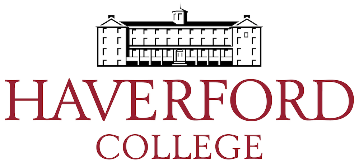 Report Form for Research Concerns or ComplaintsHaverford College Institutional Review BoardAs a participant in research conducted at Haverford College or by a researcher affiliated with Haverford College, you have the right to report any concerns you have about the way the research was conducted or possible misconduct by the researcher.  The Institutional Review Board (IRB) will keep this report confidential and conduct an investigation if necessary.  Please be as specific as possible in completing this form.  You can send the form via mail to Marta Bartholomew, Office of the Provost, Founders Hall, Haverford College, Haverford, PA 19041 or by email to: hc-irb@haverford.edu Personal Contact information:Name (optional or include initial only): 	_________________________		Email (optional):_____________________		Date:	___________________Are you making this report for someone else?    		Yes: ____	No: _____If yes, please explain:Study Information:Principal Investigator:	__________________________________________________Study Title:		__________________________________________________Department:		__________________________________________________Dates you participated in the research:  _______________________________________What activity did your participation require: ______________________________________________________________________________________________________________________________________Please describe your concern or complaint (you may attach extra sheets if needed):____________________________________________________________________________________________________________________________________________________________________________________________________________________________________________________________________________Please explain how you would like us to help resolve this concern or complaint:____________________________________________________________________________________________________________________________________________________________________________________________________________________________________________________Important Note:  All research complaints are taken very seriously.  The information you provide will be kept confidential unless it is necessary to share this information with others in order to follow-up with your concern or complaint.  